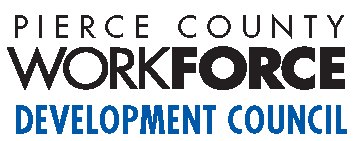 Workforce Development Council Business Services CommitteeWorkforce Central3640 S. Cedar St., Suite E, Tacoma, WA 	                                AgendaNovember 26, 20193:00 pm – 4:00 pmWelcome and Introductions Chair, Vice-Chair, Co-ChairsReview Minutes from October 10, 2019Review of Committee Charter and members participatingAdding Members / Ad Hoc MembersPerformance measure tracking format – Review proposed Workforce Central document Manufacturing sector classification – all discussion with possible recommendation up to WDC. What data is neededDefine advanced manufacturingMeeting frequency Other topics for consideration__________________________________________________________________Priority Sectors:HealthcareConstructionMilitaryTransportation, Warehousing & LogisticsIT / Cyber SecurityAdvanced ManufacturingBold Goals: #1By 2025 the workforce system will reduce the number of disconnected young adults, 16 to 24, by half – from 15,300 to 7,650.Bold Goal #2By 2025 the workforce system will reduce the number of residents between the ages of 25 to 64 without a High School Diploma or a GED, by half – from 38,475 to 19,237.Steve Gear, Chair April GibsonDale KingJoyce MoyerDereck SpiveyLin ZhouWorkForce Central StaffDeborah Howelldhowellf@workforce-central.org      Teresa Delicino, Business Relations Managertdelicino@workforce-central.org  WorkForce Central 3640 S. Cedar St., Suite ETacoma, WA  98409 www.workforce-central.org   Workforce Development Council Business Services CommitteeWorkforce Central3640 S. Cedar St., Suite E, Tacoma, WA 	                                AgendaNovember 26, 20193:00 pm – 4:00 pmWelcome and Introductions Chair, Vice-Chair, Co-ChairsReview Minutes from October 10, 2019Review of Committee Charter and members participatingAdding Members / Ad Hoc MembersPerformance measure tracking format – Review proposed Workforce Central document Manufacturing sector classification – all discussion with possible recommendation up to WDC. What data is neededDefine advanced manufacturingMeeting frequency Other topics for consideration__________________________________________________________________Priority Sectors:HealthcareConstructionMilitaryTransportation, Warehousing & LogisticsIT / Cyber SecurityAdvanced ManufacturingBold Goals: #1By 2025 the workforce system will reduce the number of disconnected young adults, 16 to 24, by half – from 15,300 to 7,650.Bold Goal #2By 2025 the workforce system will reduce the number of residents between the ages of 25 to 64 without a High School Diploma or a GED, by half – from 38,475 to 19,237.